Церемония открытия внутридворовой  территории  (внутриквартальных проездов) в г.Белебей по адресу: ул.Амирова, д8, д.10 благоустроенной в рамках Федерального партийного проекта «Формирование современной городской среды»  состоялась 31 октября 2018 г.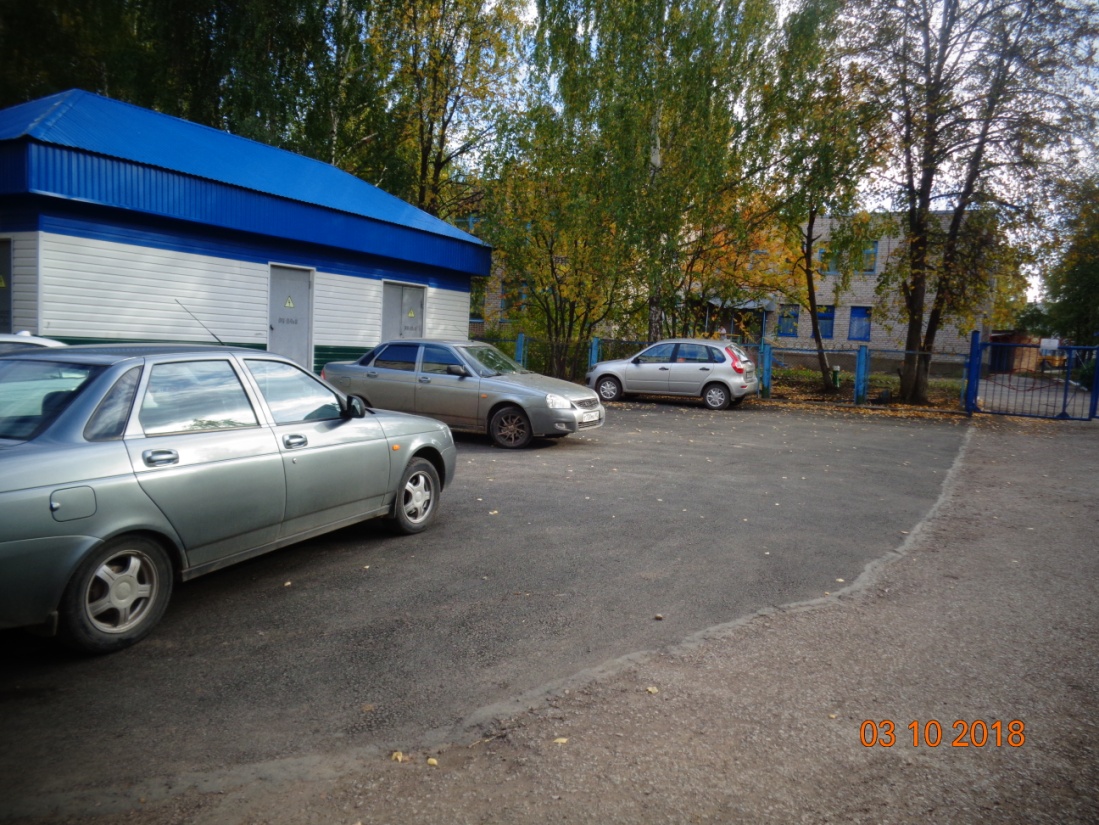 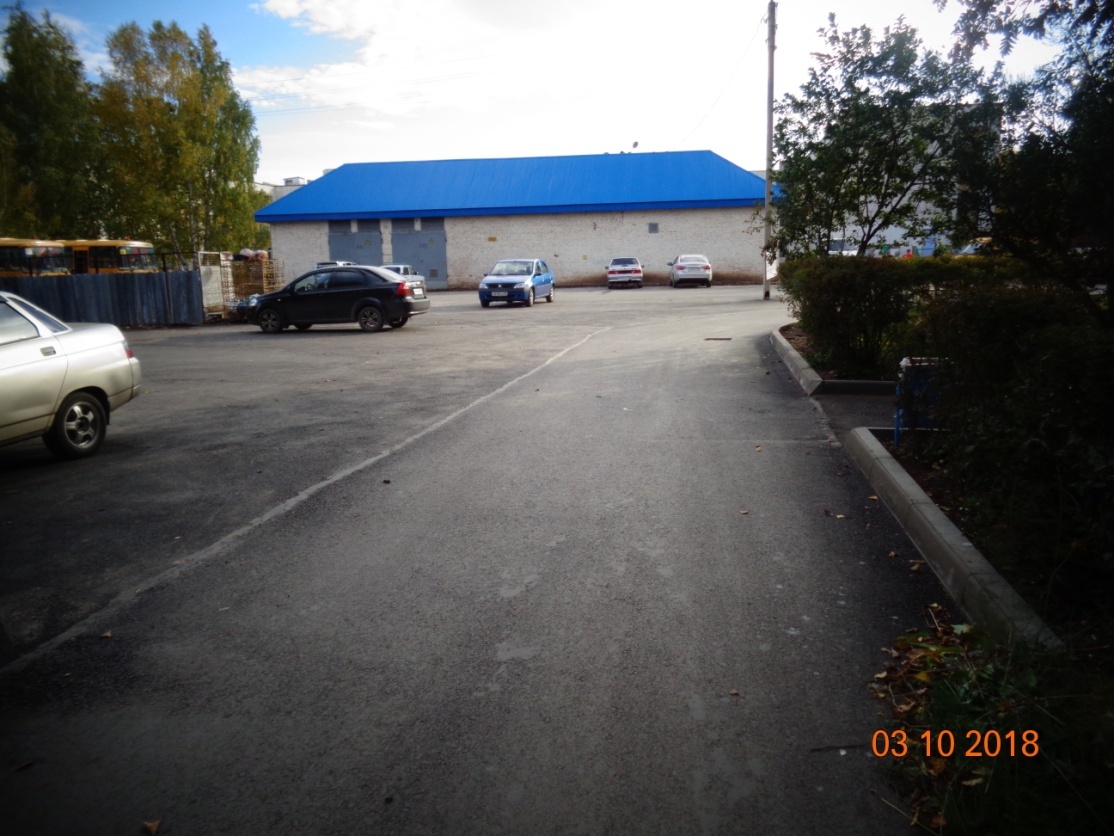 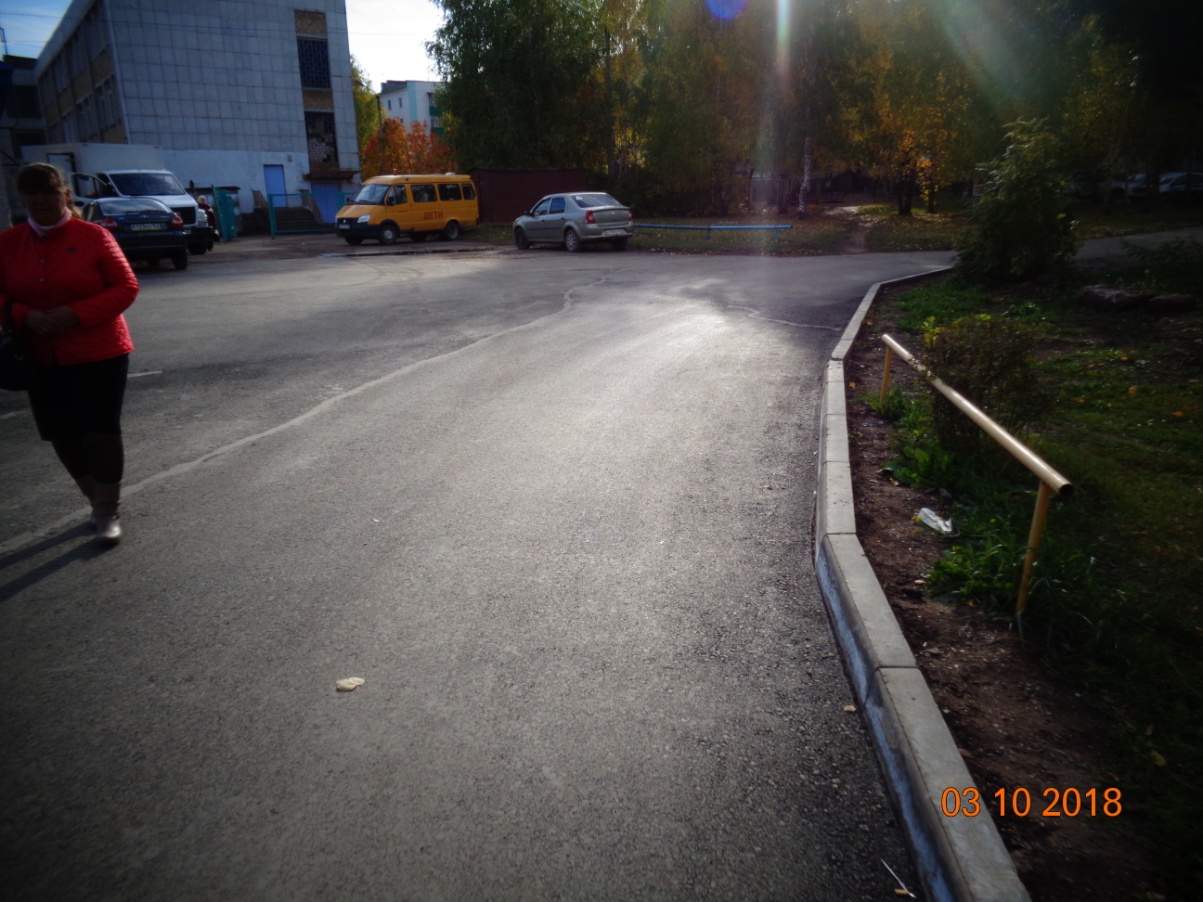 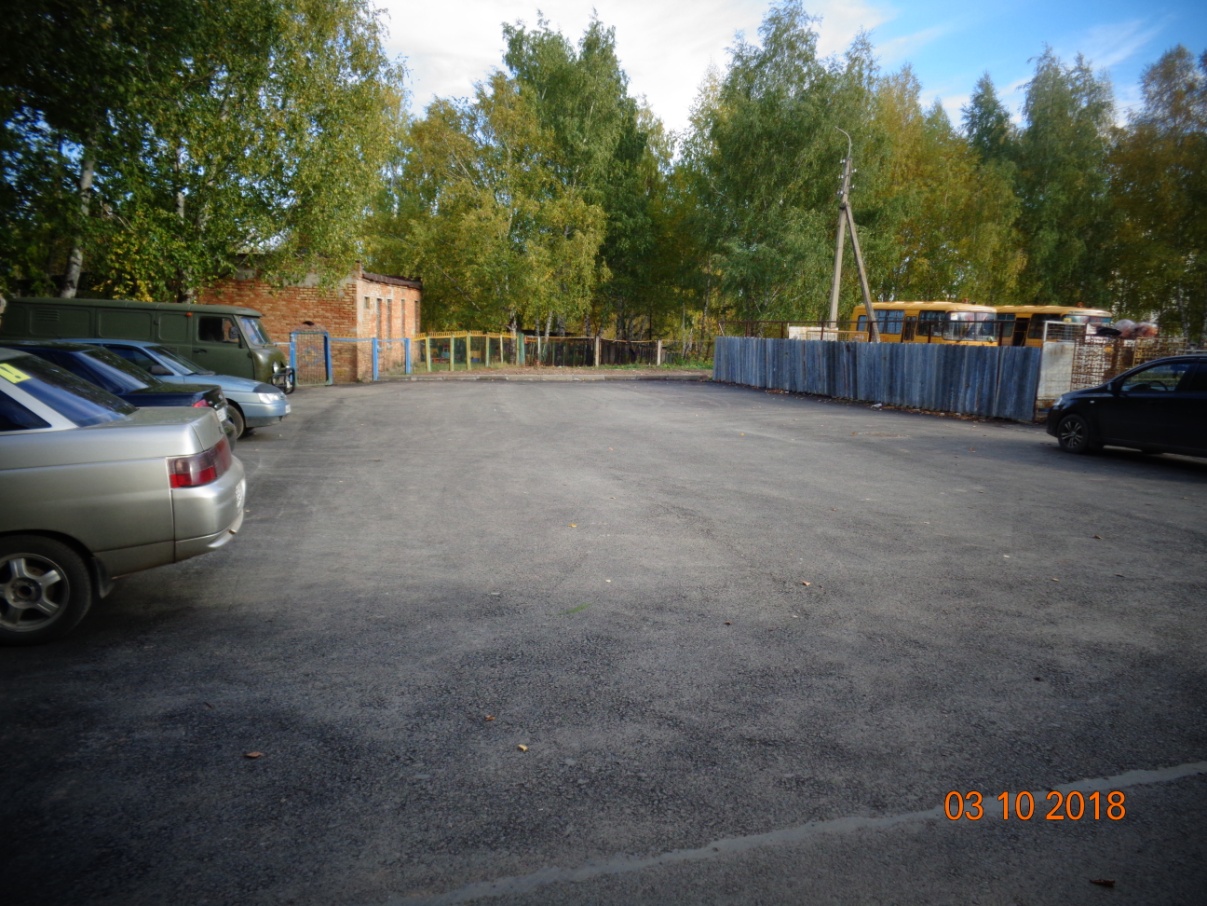 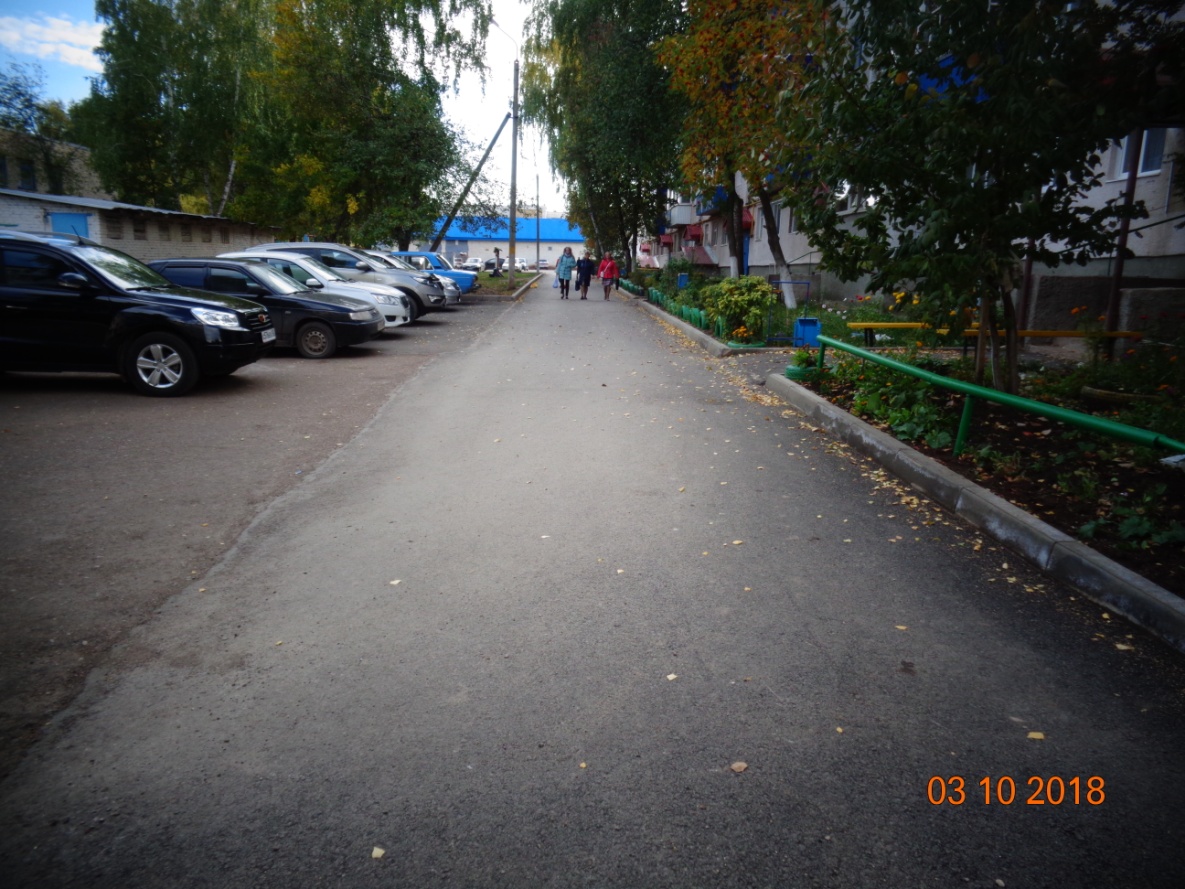 